Chirala college of Engineering: ChiralaDepartment of ECE Faculty ProfileName of the FacultyG S A J MANI KUMARG S A J MANI KUMARG S A J MANI KUMARG S A J MANI KUMARG S A J MANI KUMARG S A J MANI KUMAR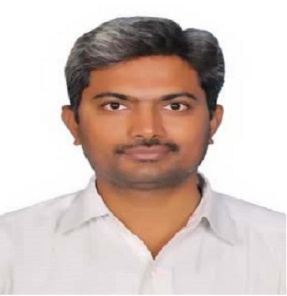 DesignationAssociate ProfessorAssociate ProfessorAssociate ProfessorAssociate ProfessorAssociate ProfessorAssociate ProfessorDepartmentElectronics and Communication EngineeringElectronics and Communication EngineeringElectronics and Communication EngineeringElectronics and Communication EngineeringElectronics and Communication EngineeringElectronics and Communication EngineeringAddressVETAPALEMVETAPALEMVETAPALEMVETAPALEMVETAPALEMVETAPALEMPhone No.92475921609247592160924759216092475921609247592160924759216092475921609247592160Emailmanikumar@cecc.co.inmanikumar@cecc.co.inmanikumar@cecc.co.inmanikumar@cecc.co.inmanikumar@cecc.co.inmanikumar@cecc.co.inmanikumar@cecc.co.inmanikumar@cecc.co.inWeb Page (if any)Subjects Thought1. Satellite Communications2. Telecommunication Switching Systems and Networks 3. Data Communication Systems4. Antennas and Wave Propagation 5. Computer Networks 1. Satellite Communications2. Telecommunication Switching Systems and Networks 3. Data Communication Systems4. Antennas and Wave Propagation 5. Computer Networks 1. Satellite Communications2. Telecommunication Switching Systems and Networks 3. Data Communication Systems4. Antennas and Wave Propagation 5. Computer Networks 1. Satellite Communications2. Telecommunication Switching Systems and Networks 3. Data Communication Systems4. Antennas and Wave Propagation 5. Computer Networks 6. Cellular and Mobile Communications7. Switching Theory and Logic Design8. Digital Communications9. Optical Communications10. Wireless Communications6. Cellular and Mobile Communications7. Switching Theory and Logic Design8. Digital Communications9. Optical Communications10. Wireless Communications6. Cellular and Mobile Communications7. Switching Theory and Logic Design8. Digital Communications9. Optical Communications10. Wireless Communications6. Cellular and Mobile Communications7. Switching Theory and Logic Design8. Digital Communications9. Optical Communications10. Wireless CommunicationsAreas of Interest/SpecializationCommunications Communications Communications Communications Communications Communications Communications Communications Experience in YearsAcademics15151515151515Experience in YearsIndustry--------------Experience in YearsResearch--------------Educational QualificationsUGB.TechB.TechB.TechB.TechB.TechB.TechB.TechEducational QualificationsPGM.TechM.TechM.TechM.TechM.TechM.TechM.TechEducational QualificationsM.Phil--------------Educational QualificationsPh.D--------------Educational QualificationsOthersDiploma in Spoken English (from Vivekananda Institute of Human Excellence, Sri Rama Krishna Math, Domalguda, HYD).Diploma in Spoken English (from Vivekananda Institute of Human Excellence, Sri Rama Krishna Math, Domalguda, HYD).Diploma in Spoken English (from Vivekananda Institute of Human Excellence, Sri Rama Krishna Math, Domalguda, HYD).Diploma in Spoken English (from Vivekananda Institute of Human Excellence, Sri Rama Krishna Math, Domalguda, HYD).Diploma in Spoken English (from Vivekananda Institute of Human Excellence, Sri Rama Krishna Math, Domalguda, HYD).Diploma in Spoken English (from Vivekananda Institute of Human Excellence, Sri Rama Krishna Math, Domalguda, HYD).Diploma in Spoken English (from Vivekananda Institute of Human Excellence, Sri Rama Krishna Math, Domalguda, HYD).Ph.D Thesis TitleResearch Publications in Journals (in IEEE Format)NILNILNILNILNILNILNILNILPapers Published in Conference Proceedings (IEEE Format)0505050505050505Faculty Development/ Workshops Programs attended0606060606060606No.OfNational Conferences AttendedAttendedNILNILNILOrganizedOrganizedNILNo.OfInternational ConferencesAttendedAttendedNILNILNILOrganizedOrganizedNILGoogle Scholar IDNONONONONONONONOVidwan ProfileNONONONONONONONOWeb of Science IDNONONONONONONONOScopus Link:NONONONONONONONOOrchid LINK:NONONONONONONONOProjects handledUGUGPGPGM.PhilM.PhilDoctorateProjects handledAwarded252566NILNILNILProjects handledUndergoing0101NilNilNILNILNILAwards & DistinctionsNILNILNILNILNILNILNILNILAdministrative Assignments Handled1. In-charge of Examinations, JCS for Polytechnic Examinations, Co-ordinator for State level Examinations conducted by AP Government.1. In-charge of Examinations, JCS for Polytechnic Examinations, Co-ordinator for State level Examinations conducted by AP Government.1. In-charge of Examinations, JCS for Polytechnic Examinations, Co-ordinator for State level Examinations conducted by AP Government.1. In-charge of Examinations, JCS for Polytechnic Examinations, Co-ordinator for State level Examinations conducted by AP Government.1. In-charge of Examinations, JCS for Polytechnic Examinations, Co-ordinator for State level Examinations conducted by AP Government.1. In-charge of Examinations, JCS for Polytechnic Examinations, Co-ordinator for State level Examinations conducted by AP Government.1. In-charge of Examinations, JCS for Polytechnic Examinations, Co-ordinator for State level Examinations conducted by AP Government.1. In-charge of Examinations, JCS for Polytechnic Examinations, Co-ordinator for State level Examinations conducted by AP Government.Professional membership :ISTEISTEISTEISTEISTEISTEISTEISTEAny other AchievementsNILNILNILNILNILNILNILNIL